Problem:  What are the functions of different organelles in a cell?Background:  The cell is the basic unit and building block of all living things. Organisms rely 	on their cells to perform all necessary functions of life. Certain functions are carried out within different structures of the cell. These structures are called organelles.  [NGSS HS-LS1- 2, HS-LS1-5, HS-LS1-7]Directions:  Use Model 1 to answer the following question. Use complete sentences where applicable.1. Using the letters from the table in Model 1, label the cell diagram with the organelle names. 2. According to the table, what substance is analogous to a factory manager? ______________________In what organelle would this substance be found? __________________________________3. Using the information in Question 2, which cell organelle controls the activities of the entire cell? 		_____________________________________4. Which organelle generates energy to power cellular activities? ________________________________5. Which organelle is responsible for assembling proteins? _____________________________________6. Once proteins have been assembled, to which organelle would they go next?  ____________ _______7. Into what organelle might the cellular products be placed? ___________________________________8. Fill in the missing functions of cellular organelles in the table in Model 1.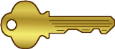 9. Starting with instructions from the factory manager (DNA/chromosomes), create a flow chart 	(or use		one of your graphic organizers)	to show how a protein is produced and shipped from a 	cell.Directions:  Use Model 2 to answer the following questions. Use complete sentences where applicable.10. Which cell is not missing any organelles compared to Model 1? _______________________11. Look carefully at Cell 2. Compared to Model 1, what kind of organelle is missing? ________________	____________________________________12. Using grammatically correct sentences, describe why Cell 2 would not function normally. _________	______________________________________________________________________________	______________________________________________________________________________	______________________________________________________________________________	______________________________________________________________________________13. Which two cells will have difficulty containing and getting rid of wastes within the cell? Why? 	______________________________________________________________________________	______________________________________________________________________________	______________________________________________________________________________	______________________________________________________________________________14. Cell 1 is missing one organelle. List as many reasons as possible why Cell 1 will not survive.  	______________________________________________________________________________	______________________________________________________________________________	______________________________________________________________________________	______________________________________________________________________________15. Cell 4 and Cell 7 will not be able to synthesize a major biological molecule. What molecule is this? 	________________________________________Directions:  Use Model 3 to answer the following questions. Use complete sentences where applicable.16. Do both cells in Model 3 have a nucleus? _______________________________Color it (them) in red.17. Do both cells in Model 3 have mitochondria? ___________________________Color it (them) in blue.18. Describe at least three differences between the animal and plant cells shown in Model 3. _________	______________________________________________________________________________	______________________________________________________________________________	______________________________________________________________________________		Plant cells have three organelles not found in animal cells. They include the cell wall, large central vacuole, and plastids (including chloroplasts).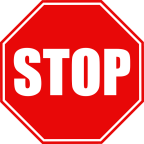 19. Complete the table below using the three plant organelles mentioned in the Read This! box.	20. Label each of these three organelles on the plant cell diagram in Model 3. 21. Individually, in one grammatically correct sentence, describe why it is necessary for plants to have 	chloroplasts. ___________________________________________________________________	______________________________________________________________________________22. As a group, reach a consensus on the answer to Question 21. Record the answer below.  __________	______________________________________________________________________________	______________________________________________________________________________23. The central vacuole stores water. What would happen to the size of the central vacuole if a plant	 does not have enough water? _____________________________________________________	______________________________________________________________________________24. Describe the appearance of the vacuole in a well-watered plant. What effect would this have on the 	cell wall of the plant? ____________________________________________________________	______________________________________________________________________________25. Using your response to Question 24, construct an explanation for why a plant has both a rigid cell 		wall and a cellular membrane. _____________________________________________________	______________________________________________________________________________	______________________________________________________________________________		Read This Aloud!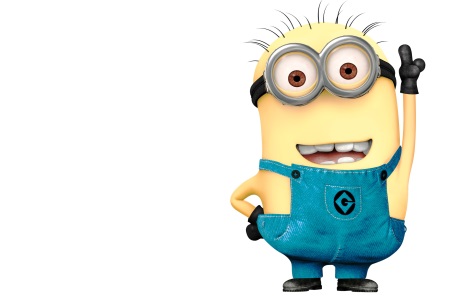 		All cells undergo cellular respiration for the production of energy. Energy is necessary for all metabolic activity within the cell.The formula for cellular respiration is:	C6H12O6 + 6O2 ⎯⎯→ 6CO2 + 6H2O + energy/ 36 ATPPlants carry out photosynthesis for the production of glucose. The glucose then becomes the energy source for cellular respiration.The formula for photosynthesis is:      6CO2 + 6H2O ⎯⎯---------------⎯⎯⎯→ C6H12O6 + 6O2Directions: Study the information given in the Read This! box.  Use complete sentences where applicable.26.  In what organelle does cellular respiration occur? __________________________ Do plant and 	animal cells both have this structure? _________________________________27. In what organelle does photosynthesis occur? _____________________________ Do plant and 	animal cells both have this structure?_________________________________28. Using the equations above, explain the relationship between mitochondria and chloroplasts.  ______	______________________________________________________________________________	______________________________________________________________________________	______________________________________________________________________________29. Plants have both mitochondria and chloroplasts; they can produce their own glucose to fuel cellular 	respiration. Animal cells, on the other hand, have only mitochondria. If an animal eats only meat			 what would be its source of glucose? _______________________________________________	______________________________________________________________________________	______________________________________________________________________________30. Where in the human body would you find cells with a large number of mitochondria? Why? _______	______________________________________________________________________________	______________________________________________________________________________	______________________________________________________________________________	______________________________________________________________________________OrganelleFunctionFluid-filled organelle; stores water, enzymes, and waste products.  Size of this organelle can changeSupports and protects the cellSome store food or pigments; some convert light energy to chemical energy in the form of organic compounds